RISK ASSESSMENT															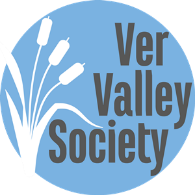 TITLE:Mayfly Walk DATE OF EVENT: May 22nd 2022LOCATION:Riverside Way, St Albans AL2 3TXCOMPLETED BY:John PritchardDESCRIPTION OF TASKGuided Walk to observe Mayfly around the River Ver.HAZARD & CONSEQUENCEHAZARD & CONSEQUENCECONTROLSRISKRISKHAZARD & POTENTIAL FOR HARMRATINGLOW(1), MEDIUM(2) or HIGH(3)EXISTING & REQUIRED CONTROLSLIKELIHOOD OF HARMLOW(1), MEDIUM(2) or HIGH(3)CONSEQUENCE X LIKELIHOODHazard: Uneven paths / ground Reasonably Foreseeable Accident: Trips, slips, falls resulting in minor injury e.g. cuts, grazes, sprainsWorst Case Injury:Musculoskeletal injury e.g. broken bonesLOW (1)Routes avoids significant trip hazards LOW (1)LOW (1)Hazard: Traffic, Roads. Shaded Lane to negotiate.Reasonably Foreseeable Accident: Trips, slips, falls resulting in minor injury e.g. cuts, grazes, sprainsWorst Case Injury:Musculoskeletal injury e.g. broken bonesLOW (1)Warn participants in advance Encourage torches and high viz clothingWalk leaders to wear high vizKeep group togetherLOW (1)LOW (1)Hazard: Extreme weather conditionsReasonably Foreseeable Accident: Over exposure to sun / rain / windmild dehydration or sunburn or getting coldWorst Case Injury: Weather induced illness / injury heatstroke, hypothermia, head injuriesLOW (1)Weather forecast checked one day before event. If extreme, event will be cancelled or altered.Leader will assess weather on day. If conditions deteriorate, event will be cancelled or altered.Participants will be pre-advised to wear suitable clothing and bring any food / water necessary. LOW (1)LOW (1)Hazard: Contaminated water e.g. leptospirosis (weils disease), tentanus, e.coliReasonably Foreseeable Accident:  Ingestion or absorption of dirty waterWorst Case Injury: Infection with E.coli, Leptospirosis, tetanusLOW (1)Leader to warn group about Leptospirosis – contact GP and alert they have been exposed to river water if they experience flu-like symptoms after event (fever, or feel hot and shivery, headache, nausea, aching muscles & joints, red eyes, loss of appetite)All cuts to be covered with waterproof dressingAny cuts received during activity to be cleaned with sterile wipe and covered with waterproof dressing immediatelyClean hands immediately after activity (anti-bac gel provided) and any time before eating / drinking / smoking.Avoid touching face, mouth, eyes whilst in river and before washing hands after activity.Polluted water and water with blue-green algae will be avoided.LOW (1)LOW (1)Hazard: COVID-19Reasonably Foreseeable Accident:  Worst Case Injury: LOW (1)No Govt. restrictions in placeEXPLANATION OF RATING SYSTEMEXPLANATION OF RATING SYSTEMEXPLANATION OF RATING SYSTEMEXPLANATION OF RATING SYSTEMCONSEQUENCELOW(1)  – Minor injury requiring no more than First AidHIGH(3)  – Death or major injury with life changing consequences MEDIUM(2)  – All other injuriesLIKELIHOODLOW(1)  – Would be extremely surprised if this occurredHIGH(3) – Could reasonably expect this to occur in the foreseeable futureMEDIUM(2)  - OtherRISKLOW(1), L0W(2)HIGH(6), HIGH(9) MEDIUM(3), MEDIUM(4)